ANALISIS EFIKASI DIRI KARYAWAN DI CV SHINTA MOTOR WATESInung RisnawatiAbstrakPenelitian ini bertujuan untuk menganalisis efikasi diri karyawan pada CV Shinta Motor Wates. Penelitian ini menggunakan metode deskriptif kuantitatif. Data primer bersumber dari hasil kuesioner persepsi karyawan. Teknik pengambilan sampel yang digunakan dalam penelitian ini menggunakan teknik sampling total sejumlah 75 responden. Hanya 40 kuesioner yang dikembalikan dan dikelola. Berdasarkan hasil penelitian secara keseluruhan indikator mengenai tingkat kesulitan tugas memiliki rata-rata sebesar 3,42 yang termasuk kategori mungkin tidak setuju. Berdasarkan hasil penelitian secara keseluruhan indikator mengenai kemantapan keyakinan memiliki nilai rata-rata sebesar 3,37 yang termasuk kategori mungkin tidak setuju. Berdasarkan hasil penelitian, secara keseluruhan indikator mengenai indikator luas bidang perilaku memiliki nilai rata-rata sebesar 3,33 yaitu termasuk kategori mungkin tidak setuju.Kata Kunci: Efikasi Diri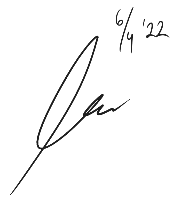 SELF-EFFICACY ANALYSIS OF EMPLOYEES AT CV SHINTA MOTOR WATESInung RisnawatiAbstract This study aims to analyze the self-efficacy of employees at CV Shinta Motor Wates. This study uses a quantitative descriptive method. Primary data sourced from the results of the employee perception questionnaire. The sampling technique used in this study used a total sampling technique of 75 respondents. Only 40 questionnaires were returned and administered. Based on the research results, the overall indicator regarding the level of task difficulty has an average of 3.42 which is included in the category may not agree. Based on the research results, the overall indicator of the stability of belief has an average value of 3.37 which is included in the category may not agree. Based on the results of the research, the overall indicator regarding the behavioral area indicator has an average value of 3.33 which is included in the category may not agree.Keywords: Self-Efficacy